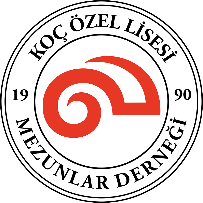 KÖLMED BURS BAŞVURU FORMUAÇIKLAMALARAMAÇ1.1. Koç Özel Lisesi’ni bitiren ve yüksek öğrenime girişte yüksek başarı göstermiş ancak maddi imkanları yetersiz olan mezunların üniversite öğrenimlerine destek sağlamak için maddi katkıda bulunmak.BURSLARIN YÖNETİMİ VE DENETİMİ2.1.  Burs bütçesi dikkate alınarak burs verilecek öğrenci sayısını, burs miktarını ve kapsamını belirlemeye Koç Özel Lisesi Mezunlar Derneği Yönetim Kurulu yetkilidir.  Burs bütçesine fon yaratmak için gerekli çalışmalar Yönetim Kurulu tarafından yapılır. Yönetim Kurulu her yıl Ocak ayı sonuna kadar burs bütçesini onaylar ve Burs Komitesine bildirir.2.2. Burs komitesi seçilen bursiyerlerin okuldaki performanslarını, gelişimlerini ve burs almaya uygun şartlarının devam edip etmediğini takip eder.2.3. Burs ve yardımların tahsisi sadece ilgili öğretim yılı için geçerlidir. İhtiyacın sürmesi durumunda bir sonraki öğretim yılı için öğrencilerin tekrar başvuruda bulunmaları gerekmektedir.ADAYLIK ŞARTLARI3.1. KÖLMED Destek Burslarından faydalanmak üzere başvuruda bulunan adaylarda Koç Özel Lisesi mezunu olmaları, kısıtlı maddi imkanlara sahip olmaları, orta öğretimde en az 4.0/5.0 veya üniversitede en az 2.5/4.0 not ortalamasına sahip olmaları ve kendilerini geliştirerek ülkemize ve dünyaya katkı sağlama amacı taşıyan sorumluluk bilincine sahip  bireyler olma özellikleri aranmaktadır.BURSUN KAPSAMI4.1. KÖLMED destek burslarına başvuran öğrenciler aşağıdaki yardım kategorilerinden biri veya birden fazlası için değerlendirilirler: (1) Aylık harçlık yardımı; (2) Ulaşım yardımı; (3) Kitap yardımı; (4) Yurt yardımı; (5) Yemek yardımı.4.2. Bursun devamı için yapılacak değerlendirme aşamasında bursiyerin KÖLMED ile ilişki ve iletişimini güçlü tutması olumlu etki sağlayacaktır.5. BAŞVURU İÇİN GEREKLİ BELGELER5.1.	Başvuruda bulunacak adayların (1) Başvuru Formu; (2) Lise ve/veya üniversite transkript belgesi; (3) Yurtdışında bir üniversiteye yeni başlaycaksa üniversite kabul mektubu veya yurtdışında bir üniversiteye devam edecekse YKS sonuç belgesi ve yerleştirme sonucu; (4) TC kimlik no’lu nüfus cüzdanı fotokopisi, (5) Ailenin gelir durumunu gösteren belgeleri (İşyerinden onaylı maaş bordrosu, emekliler için emekli aylığını gösterir emekli cüzdanı fotokopisi veya aylığı gösterir hesap ektresi, serbest çalışanlar için gelir vergisi beyannamesinin fotokopisi, geliri olmayanlar ise SGK’dan aile reisi adına gelirsizlik belgesi, kira kontratı, gayrımenkullerin tapu fotokopisi ve diğer gelirleri göstren belgeler) ve (6) kabul sonrası Vicdani Yükümlülük Belgesini KÖLMED’e iletmesi gerekmektedir.5.2.	Başvuruların geçerli olabilmesi için ayrıca belirtilen başvuru tarihine kadar KÖLMED’e iletilmiş olması gerekmektedir.BURSİYERLERİN SEÇİMİ6.1. Tüm burs başvuruları Koç Özel Lisesi Mezunlar Derneği yönetimi bünyesinde oluşturulan Burs Komitesi’nce değerlendirilir. Başvuruda bulunan öğrencinin okuldaki başarısı, ihtiyaç düzeyi, mevcut imkanlar ve diğer etkenler göz önüne alınarak bursiyer öğrenciler belirlenir. Gerekli görülen durumlarda Burs Komitesi adayları mülakata çağırabilir.6.2. Değerlendirme süreci sonunda Koç Özel Lisesi Mezunlar Derneği Yönetim Kurulu aday bursiyerlere başvuru sonucunu bildirir.KÖLMED BURS BAŞVURU FORMU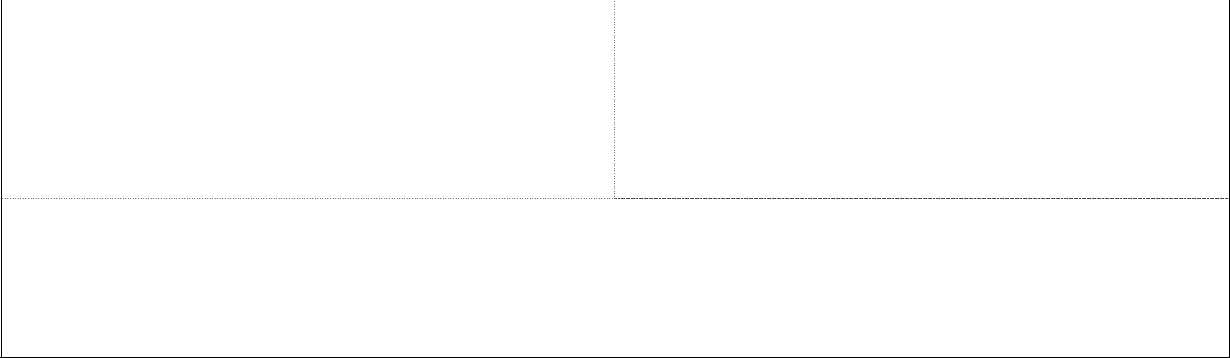 BEDENSEL BİR ENGELİNİZ VEYA TAKİP ALTINDA BİR RAHATSIZLIĞINIZ VAR MI?(Varsa lütfen açıklayınız.)2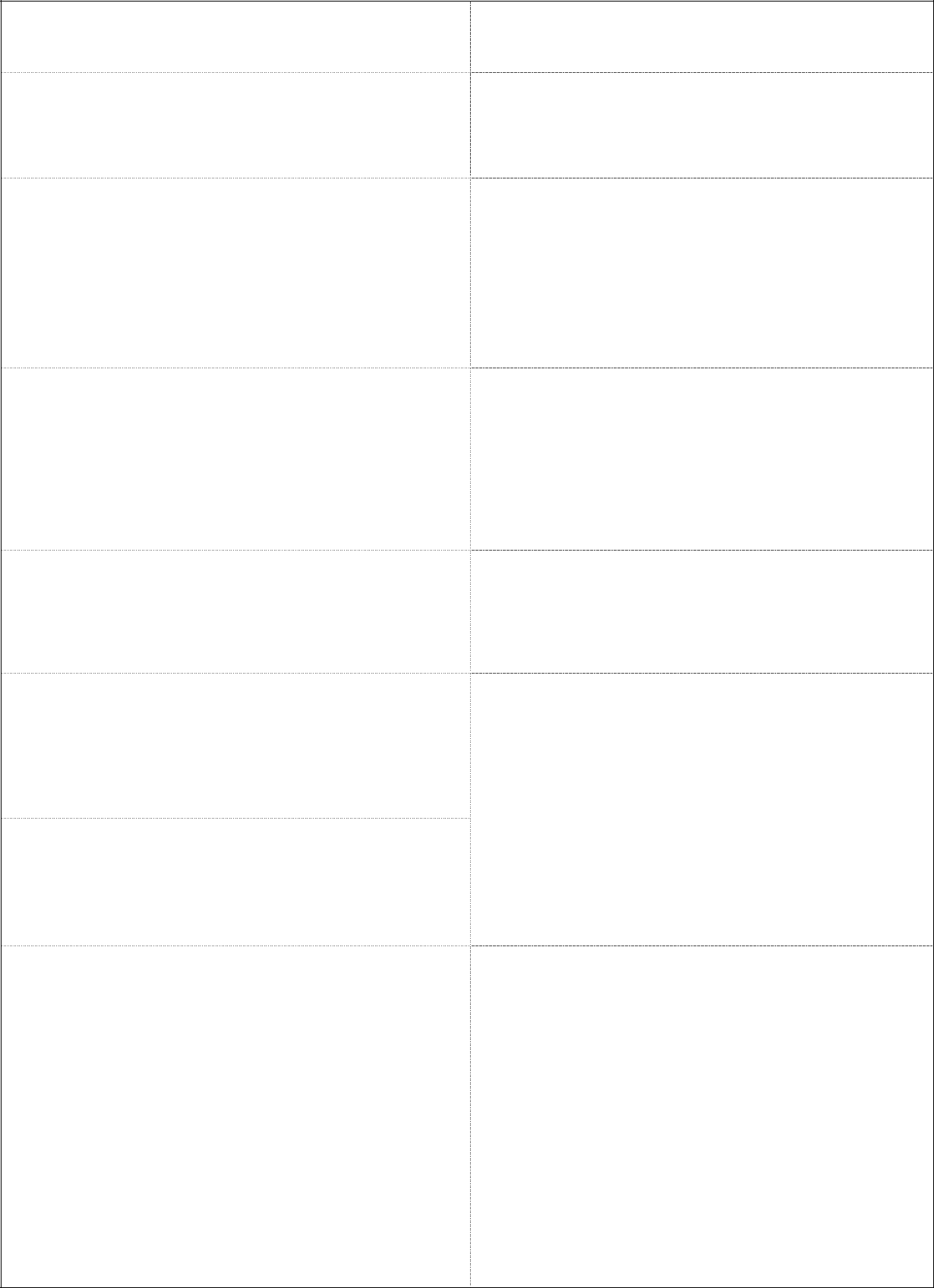 ANNE ÇALIŞIYOR MU?(	)  HAYIR(	)  EVET, AYLIK GELİRİ ……………….. TL(Emekliyse emeklilik maaşını ve nerden emekli olduğunu belirtiniz.)BABA ÇALIŞIYOR MU?(	)  HAYIR(	)  EVET, AYLIK GELİRİ ……………….. TL(Emekliyse emeklilik maaşını ve nerden emekli olduğunu belirtiniz.)SOSYAL GÜVENCESİ VAR MI?(	) EVET(	) HAYIROTURDUĞUNUZ EV:(	) KİRA.  KİRA TUTARI ……………... TL( ) KENDİ EVİMİZ DEĞİL AMA KİRA VERMİYORUZ ( ) LOJMAN(	) KENDİ EVİMİZANNE VE BABA:( ) BERABER YAŞIYORLAR ( ) AYRI YAŞIYORLAR ( ) BOŞANDILARKARDEŞLERİNİZİN YAŞI, EĞİTİM DURUMU VE VARSA İŞİNİ VE GELİR DURUMUNU BELİRTİNİZ.SOSYAL GÜVENCESİ VAR MI?(	) EVET(	) HAYIRANNE VE BABANIN MAAŞLARI DIŞINDA GELİRLERİ VAR MI?(	) EVET	(	) HAYIR(Evet ise açıklayınız, tutarını belirtiniz ve belgeleyiniz.)AİLENİZİN BAKMAKLA YÜKÜMLÜ OLDUĞU DİĞER KİŞİLERİ, YAKINLIĞINIZI VE GELİR DURUMLARINI BELİRTİNİZ.3LÜTFEN KÖLMED DESTEK BURSU’NA BAŞVURU SEBEBİNİZİ AÇIKLAYINIZ.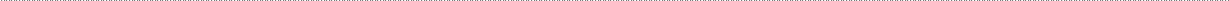 KÖLMED DESTEK BURSUNUN KARİYERİNİZE NASIL BİR KATKIDA BULUNACAĞINI DÜŞÜNÜYORSUNUZ?KOÇ ÖZEL LİSESİ MEZUNU OLMAK SİZİN İÇİN NE İFADE EDİYOR? İLERDE KOÇ ÖZEL LİSELİLER CAMİASININ GELİŞMESİ İÇİN HANGİ ALANLARDA KÖLMED’E DESTEK OLMAYI PLANLIYORSUNUZ?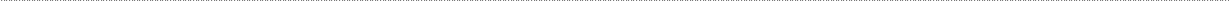 EKLEMEK İSTEDİĞİNİZ İLAVE BİLGİLER VARSA LÜTFEN PAYLAŞINIZ.Bu başvuru formunun tarafımdan doldurulduğunu ve Koç Özel Lisesi Mezunlar Derneği’ne sunduğum her türlü belgede yer alan bilgilerin doğru olduğunu, yanlış ve noksanlıktan doğacak sorumluluğu kabul ettiğimi ve akademik, maddi ve ailevi durumumda değişiklik olduğunda KÖLMED’e bilgilendirme yapacağımı beyan ve taahhüt ederim.Adı Soyadı:İmza:	Tarih:Lütfen başvuru formunu eksiksiz doldurarak posta, e-posta ile veya elden Koç Özel Lisesi Mezunlar Derneği’ne ulaştırınız.Posta Adresi: Koç Özel Lisesi Mezunlar Derneği, İstiklal Cad.No.181 Merkez Han 34433 Beyoğlu/İstanbulEmail: beril.gungor@kocpera.comİrtibat telefonu:	0212 393 6131-32  (Beril Güngör Karadağ – Genel Sekreter) 42020ADI SOYADI:CİNSİYETİ:CİNSİYETİ: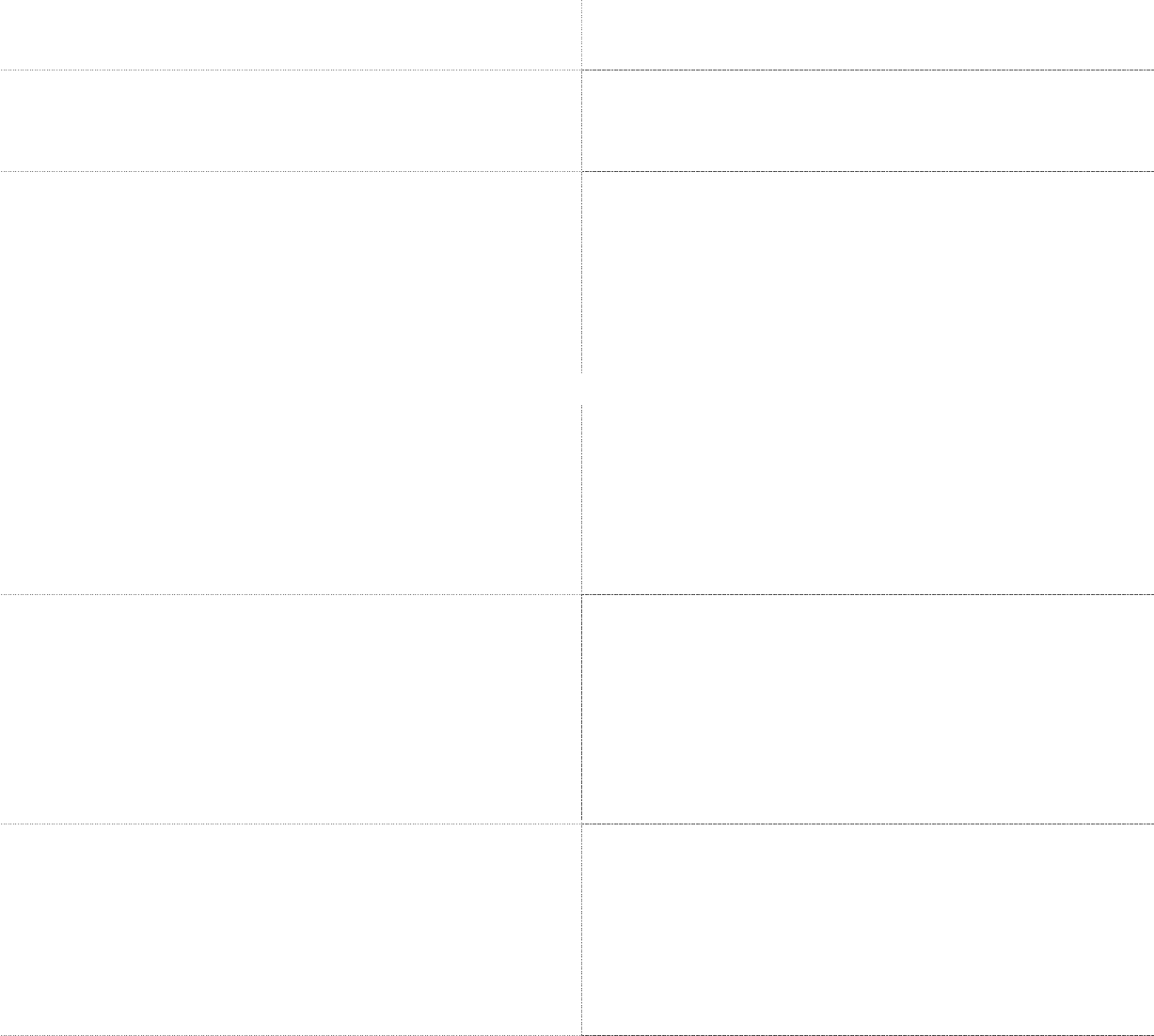 DOĞUM YERİ VE DOĞUM TARİHİ (gün/ay/yıl)DOĞUM YERİ VE DOĞUM TARİHİ (gün/ay/yıl)(  )KADIN(  ) ERKEKİRTİBAT İÇİN TELEFON NUMARASI:İRTİBAT İÇİN TELEFON NUMARASI:EV ADRESİ:E-POSTA ADRESİ:LİSE MEZUNİYET YILI:LİSE MEZUNİYET YILI:LİSE SÜRESİNCE BURS ALDINIZ MI?LİSE SÜRESİNCE BURS ALDINIZ MI?(  ) EVET(  ) HAYIRLİSE MEZUNİYET NOT ORTALAMASI:LİSE MEZUNİYET NOT ORTALAMASI:(Lütfen burs veren kişi veya kurumu belirtiniz.)(Lütfen burs veren kişi veya kurumu belirtiniz.)ÖĞRENİM GÖRMEKTE OLDUĞUNUZ VEYA                    AKTİF OLDUĞUNUZ SOSYAL VE SPORTİFÖĞRENİM GÖRMEKTE OLDUĞUNUZ VEYA                    AKTİF OLDUĞUNUZ SOSYAL VE SPORTİFÖĞRENİM GÖRMEKTE OLDUĞUNUZ VEYA                    AKTİF OLDUĞUNUZ SOSYAL VE SPORTİFÖĞRENİM GÖRMEKTE OLDUĞUNUZ VEYA                    AKTİF OLDUĞUNUZ SOSYAL VE SPORTİFGÖRECEĞİNİZ ÜNİVERSİTENİN ADI,  BÖLÜMÜ VE BURSLULUK DURUMU:GÖRECEĞİNİZ ÜNİVERSİTENİN ADI,  BÖLÜMÜ VE BURSLULUK DURUMU:AKTİVİTELERİ, ÖDÜL VE BAŞARILARINIZIAKTİVİTELERİ, ÖDÜL VE BAŞARILARINIZIBELİRTİNİZ:KÖLMED ÜYESİ MİSİNİZ?KÖLMED ÜYESİ MİSİNİZ?DAHA ÖNCE KÖLMED BURSU’NADAHA ÖNCE KÖLMED BURSU’NA(  ) EVET(  ) HAYIRBAŞVURDUNUZ MU?BAŞVURDUNUZ MU?(  ) EVET(  ) HAYIR(  ) EVET(  ) HAYIR(Başvurduysanız sonucu belirtiniz.)(Başvurduysanız sonucu belirtiniz.)HANGİ BURS YARDIMI İÇİN BAŞVURUDA BULUNUYORSUNUZ?HANGİ BURS YARDIMI İÇİN BAŞVURUDA BULUNUYORSUNUZ?HANGİ BURS YARDIMI İÇİN BAŞVURUDA BULUNUYORSUNUZ?(  ) Aylık harçlık yardımı   (  ) Ulaşım yardımı((  ) Aylık harçlık yardımı   (  ) Ulaşım yardımı() Kitap yardımı() Yurt yardımı(  ) Yemek yardımıTalep edilen toplam yıllık burs tutarı:…………………….……..TLTalep edilen toplam yıllık burs tutarı:…………………….……..TLTalep edilen toplam yıllık burs tutarı:…………………….……..TLBUGÜNE KADAR BİR İŞTE ÇALIŞTINIZ MI?BUGÜNE KADAR BİR İŞTE ÇALIŞTINIZ MI?BURS İÇİN BAŞVURMAYI PLANLADIĞINIZBURS İÇİN BAŞVURMAYI PLANLADIĞINIZ(  ) EVET(  ) HAYIRBAŞKA KURUM VE KURULUŞLAR VAR MI?BAŞKA KURUM VE KURULUŞLAR VAR MI?(  ) EVET(  ) HAYIR(Evet ise çalıştığınız yeri ve görevinizi belirtiniz)(Evet ise çalıştığınız yeri ve görevinizi belirtiniz)(  ) EVET(  ) HAYIR(Evet ise çalıştığınız yeri ve görevinizi belirtiniz)(Evet ise çalıştığınız yeri ve görevinizi belirtiniz)(Varsa lütfen belirtiniz)(Varsa lütfen belirtiniz)(Varsa lütfen belirtiniz)(Varsa lütfen belirtiniz)ANNE ADI SOYADI:ANNE ADI SOYADI:BABA ADI SOYADI:BABA ADI SOYADI:ANNE:ANNE:BABA:BABA:() HAYATTA, YAŞI …..() HAYATTA, YAŞI …..() VEFAT ETTİ() VEFAT ETTİANNE EĞİTİM DURUMU:ANNE EĞİTİM DURUMU:BABA EĞİTİM DURUMU:BABA EĞİTİM DURUMU:() İLKOKUL() İLKOKUL() ORTAOKUL() ORTAOKUL() LİSE() LİSE() ÜNİVERSİTE() ÜNİVERSİTE() YÜKSEK LİSANS() YÜKSEK LİSANS() DOKTORA() DOKTORA